Einverständniserklärung des/r gesetzlichen Vertreter/s bei MinderjährigenHiermit erkläre/n ich/wir mein/unser Einverständnis, dass unser/e Tochter/Sohn,…………………………………………………………………………………………………………..bei der Nachbarschaftshilfe in der Generationsübergreifende Angebote tätig sein darf.………………………………………………………………………………………………Nachbarschaftshilfe Mintraching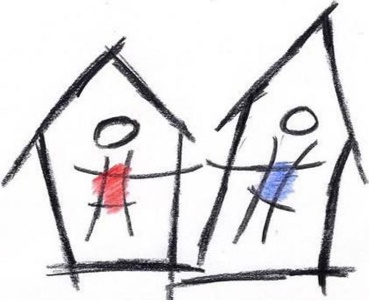 Jugendliche helfen!Du möchtest  dich in der Nachbarschaftshilfe als Helfer/in engagieren?Dann benötigen wir von Dir und deine Gesetzliche Vertreter/In (GV)  zunächst bitte einige Angaben:Persönliche Daten:Name:			_________________________________Vorname: 		_________________________________Geburtsdatum:	___,___,_____Hobbies:		_________________________________Handy:		_________________________________GV:		 	__________________________Adresse: 		_________________________________Ortsteil:		_________________________________Tel. Nr.: 		_________________________________In welchem Bereich möchtest Du helfen? O GartenarbeitO VeranstaltungenO sonstiges: ________________________Hast du ein Fahrrad? 		O ja	O neinDie „Nachbarschaftshilfe Mintraching“ weist darauf hin, dass jeder Helfer und jede Helferin für die steuerliche Behandlung jeglicher Vergütungen selbst verantwortlich ist.__________________________			_______________________________________Ort, Datum					Unterschrift des Helfers  __________________________		_____________________________________Ort, Datum					Name & Unterschrift des/r gesetzlichen Vertreter/s Nachbarschaftshilfe Mintrachingim Rathaus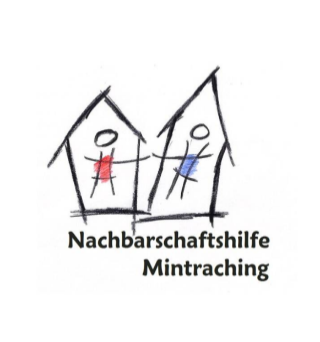 Friedenstraße 293098 MintrachingEinverständniserklärung zur Veröffentlichung von Fotos und FilmaufnahmenHiermit willige ich ein, dass im Rahmen von Veranstaltungen (sowie weiteren Anlässen im Zusammenhang mit der Nachbarschaftshilfe Mintraching, zum Beispiel Einsätze etc.) angefertigte Foto- und Filmaufnahmen für Veröffentlichungen auf der Internetseite der Nachbarschaftshilfe Mintraching oder der Gemeinde Mintraching oder weiteren Publikationsmöglichkeiten (Flyer, Gemeindeblatt etc) zwecks Öffentlichkeitsarbeit der Nachbarschaftshilfe Mintraching unentgeltlich verwendet werden dürfen. Eine weitere Verwendung der Aufnahmen für andere als die beschriebenen Zwecke oder eine Weiterleitung an Dritte ist unzulässig.  Durch eine nicht erteilte Einwilligung entstehen meinem Kind keine Nachteile.Die Einwilligung kann jederzeit mit Wirkung für die Zukunft widerrufen werden.__________________________			_______________________________________Ort, Datum					Unterschrift des Helfers  __________________________		_____________________________________Ort, Datum					Name & Unterschrift des/r gesetzlichen Vertreter/s Informationen zur Verwendung Ihrer Daten finden Sie auf der Webseite der Gemeinde Mintraching im Bereich DatenschutzVeröffentlichungen im Internet:Bei einer Veröffentlichung im Internet können die personenbezogenen Daten (einschließlich Fotos) weltweit abgerufen und gespeichert werden; eine Löschung durch die Gemeinde Mintraching ist dann teilweise nicht mehr möglich. Die Daten können damit etwa auch über so genannte „Suchmaschinen“ aufgefunden werden. Dabei kann nicht ausgeschlossen werden, dass andere Personen oder Unternehmen die Daten mit weiteren im Internet verfügbaren personenbezogenen Daten verknüpfen und damit ein Persönlichkeitsprofil erstellen, die Daten verändern oder zu anderen Zwecken verwenden. Es kann trotz aller technischer Vorkehrungen nicht ausgeschlossen werden, dass solche die Fotos und/oder Videos weiterverwendet oder an andere Person weitergegeben werden.Nachbarschaftshilfe Mintrachingim RathausFriedenstraße 293098 MintrachingVerpflichtung zur Wahrung der Vertraulichkeit und zur Beachtung des Datenschutzes gültig mit Anwendbarkeit der DSGVO ab 25. Mai 2018Liebe(r) ………..…………………………..,da Du im Rahmen Deiner Tätigkeit bei der Nachbarschaftshilfe Mintraching mit personenbezogenen Daten in Kontakt kommst, verpflichte ich Dich hiermit zur Beachtung des Datenschutzes, insbesondere zur Wahrung der Vertraulichkeit.Deine Verpflichtung besteht umfassend. Du darfst personenbezogene Daten selbst nicht ohne Befugnis verarbeiten und Du darfst anderen Personen diese Daten nicht unbefugt mitteilen oder zugänglich machen.Deine Verpflichtung besteht ohne zeitliche Begrenzung und auch nach Beendigung Deiner Tätigkeit fort.Unter Geltung der DSGVO können Verstöße gegen Datenschutzbestimmungen nach §42 DSAnpUG-EU (BDSG-neu) sowie nach anderen Strafvorschriften mit Freiheits- oder Geldstrafe geahndet werden.Datenschutzverstöße sind ebenfalls mit möglicherweise sehr hohen Bußgeldern für die Nachbarschaftshilfe Mintraching bedroht, die gegebenenfalls zu Ersatzansprüchen Deinen gegenüber führen können.ErklärungÜber die Verpflichtung auf das Datengeheimnis und die sich daraus ergebenden Verhaltensweisen wurde ich unterrichtet.   __________________________			_______________________________________Ort, Datum					Unterschrift des Verpflichteten   ___________________________		_______________________________________Ort, Datum					Name & Unterschrift des/r gesetzlichen Vertreter/s